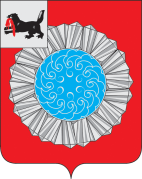 АДМИНИСТРАЦИЯ  МУНИЦИПАЛЬНОГО ОБРАЗОВАНИЯ  СЛЮДЯНСКИЙ РАЙОНП О С Т А Н О В Л Е Н И Ег. Слюдянкаот_30.11.2016 г._ №_480_«О внесении изменений в постановлениеадминистрации муниципального образованияСлюдянский район №7 от 21.01.2016 года «Об утверждении административного регламента предоставления муниципальной услуги «Назначение, перерасчет, индексация и выплата пенсии за выслугу лет гражданам, замещавшим должности муниципальной службы»       	В соответствии с Федеральным законом от 27 июля 2010 года № 210 –ФЗ «Об организации предоставления государственных и муниципальных услуг», в целях обеспечения доступа граждан и юридических лиц к достоверной информации о муниципальных  услугах  муниципального образования Слюдянский район, Законом Иркутской области №72-ОЗ от 11 октября 2016 года «О внесении изменений в отдельные законы Иркутской области», руководствуясь постановлением администрации муниципального образования Слюдянский район от 28 декабря 2015 года № 1048 «Об утверждении порядка разработки  и утверждения административных регламентов исполнения муниципальных функций и Порядка разработки и утверждения административных регламентов предоставления муниципальных услуг», ст. 24, 38, 47 Устава муниципального образования Слюдянский район, ПОСТАНОВЛЯЮ:Внести следующие изменения в постановление администрации от 21.01.2016 года №7 «Об утверждении административного регламента предоставления муниципальной услуги «Назначение, перерасчет, индексация и выплата пенсии за выслугу лет гражданам, замещавшим должности муниципальной службы»:1.1. В подпункте 1) пункта 3 главы 2 административного регламента слова «не менее 15 лет» заменить словами «продолжительность которого для назначения пенсии за выслугу лет в соответствующем году определяется согласно приложению к Федеральному закону от 15 декабря 2001 года N 166-ФЗ "О государственном пенсионном обеспечении в Российской Федерации»;1.2. В пункте 22 главы 4 административного регламента слова «не менее пятнадцати лет» заменить словами  «не менее стажа, продолжительность которого для назначения пенсии за выслугу лет в соответствующем году определяется согласно приложению к Федеральному закону от 15 декабря 2001 года N 166-ФЗ "О государственном пенсионном обеспечении в Российской Федерации",  слова «сверх пятнадцати лет» заменить словами «сверх указанного стажа». 1.3. Дополнить главу 18 административного регламента пунктом 65.1. следующего содержания:«65.1. В случаях, если здание невозможно полностью приспособить с учетом потребностей инвалидов, собственник этого объекта до его реконструкции или капитального ремонта должен принимать согласованные с одним из общественных объединений инвалидов, осуществляющих свою деятельность на территории муниципального образования, меры для обеспечения доступа инвалидов к месту предоставления услуги либо, когда это возможно, обеспечить предоставление необходимых услуг по месту жительства инвалида или в дистанционном режиме».Опубликовать настоящее постановление в специальном выпуске газеты «Славное море», а также разместить на сайте администрации муниципального образования Слюдянский район http://www.sludyanka.ru, в разделе «Муниципальные услуги, функции».Изменения, внесенные в главы 2, 4  административного регламента вступают в силу с 01.01.2017 года.Контроль за исполнением настоящего постановления возложить на  начальника управления труда, заработной платы и муниципальной службы администрации муниципального образования Слюдянский район  Орлову С.Г. Мэр муниципального образованияСлюдянский района							          А.В. Должиков